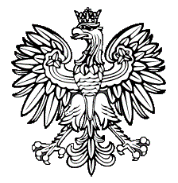 S Ą D    REJONOWY     W      BYDGOSZCZY85-128 BYDGOSZCZ         Ul.  WAŁY JAGIELLOŃSKIE 4       tel. 52 32 53 100SPECYFIKACJAISTOTNYCH  WARUNKÓW  ZAMÓWIENIAZakup i dostawa sprzętu informatycznego i oprogramowania (serwer, ups’y z dodatkowym modułem bateryjnym, komputery i monitory, oprogramowanie z licencjami)                      Zatwierdzam:……………………..           …………………………………………..        data                                    podpis i pieczęćI- NAZWA ORAZ ADRES ZAMAWIAJĄCEGOSąd Rejonowy w Bydgoszczyul. Wały Jagiellońskie 485-128 Bydgoszcztel. 052 32 53 314fax. 052 32 53 449Adres strony internetowej na której umieszczona jest Specyfikacja Istotnych Warunków Zamówienia: www.bip.bydgoszcz.sr.gov.pl  NIP 953-11-49-225REGON 000321483 II - TRYB UDZIELENIA ZAMÓWIENIAPostępowanie o udzielenie zamówienia publicznego prowadzone jest w trybie przetargu nieograniczonego na podstawie przepisów art. 39 ustawy z dnia 29 stycznia 2004 r. Prawo zamówień publicznych (tekst jednolity Dz. U. z 2015 r., poz. 2164 z późn. zm.) zwanej dalej „ustawą”.Wartość zamówienia jest mniejsza niż kwota określona w przepisach wydanych na podstawie art. 11 ust. 8 ustawy.Zamawiający informuje, że zgodnie z dyspozycją art. 24 aa ust. 1 ustawy najpierw dokona oceny ofert, a następnie zbada, czy wykonawca, którego ofert została oceniona jako najkorzystniejsza, nie podlega wykluczeniu oraz spełnia warunki udziału w postępowaniu.Zamawiający nie dopuszcza możliwości składania oferty wariantowej. Zamawiający nie dopuszcza możliwości składania ofert częściowych.Zamawiający nie przewiduje udzielenia zamówień, o których mowa w art. 67 ust. 1 pkt. 7 ustawy.III - OPIS PRZEDMIOTU ZAMÓWIENIAPrzedmiotem zamówienia jest Zakup i dostawa sprzętu informatycznego i oprogramowania (serwer, ups’y z dodatkowym modułem bateryjnym, komputery i monitory, oprogramowanie z licencjami) w ilości i asortymencie określonym w załączniku nr 1 do SIWZ.Oznaczenie przedmiotu zamówienia wg Wspólnego Słownika Zamówień (CPV):Główny przedmiot:48000000-8       2)   Dodatkowe przedmioty:48821000-9, 30213300-8, 30231300-0Szczegółowy opis wymaganych parametrów technicznych przedmiotu zamówienia zamieszczono w Załączniku nr 2 do SIWZ.IV - TERMIN WYKONANIA ZAMÓWIENIA, GWARANCJA I WARUNKI PŁATNOŚCIWymagany termin realizacji przedmiotu zamówienia do 30.12.2016.Zapłata wynagrodzenia nastąpi na rachunek zgodnie z postanowieniami wzoru Umowy, stanowiącego Załącznik nr 6 do SIWZ.    Wymagany termin gwarancji, liczony od dnia podpisania „protokołu zdawczo-odbiorczego” wynosi co najmniej:Serwer BLADE: 2 lata UPS: 2 lata Komputer: 2 lataMonitor: 2 lataV - WARUNKI UDZIAŁU W POSTĘPOWANIU O udzielenie zamówienia mogą ubiegać się wykonawcy, którzy:nie podlegają wykluczeniu spełniają warunki udziału w postępowaniu dotyczące:kompetencji lub uprawnień do prowadzenia określonej działalności zawodowej, o ile wynika to z odrębnych przepisów:Zamawiający nie stawia warunku w ww. zakresie.sytuacji ekonomicznej lub finansowej:Zamawiający nie stawia warunku w ww. zakresie.zdolności technicznej lub zawodowej:Zamawiający uzna spełnienie tego warunku, jeżeli Wykonawca w okresie ostatnich trzech lat przed upływem terminu składania ofert, a jeżeli okres prowadzenia działalności jest krótszy – w tym okresie - zrealizował jedną dostawę o wartości minimum 100.000,00 zł brutto, której przedmiotem była dostawa sprzętu informatycznego (serwer, ups, komputery i monitory).  Zamawiający może, na każdym etapie postępowania, uznać, że wykonawca nie posiada wymaganych zdolności, jeżeli zaangażowanie zasobów technicznych lub zawodowych wykonawcy w inne przedsięwzięcia gospodarcze wykonawcy może mieć negatywny wpływ na realizację zamówienia.Wykonawca może w celu potwierdzenia spełniania warunków udziału w postępowaniu, o których mowa w pkt. 1.2) części V SIWZ, w stosownych sytuacjach oraz w odniesieniu do konkretnego zamówienia, lub jego części, polegać na zdolnościach technicznych lub zawodowych lub sytuacji finansowej lub ekonomicznej innych podmiotów, niezależnie od charakteru prawnego łączących go z nim stosunków prawnych.Wykonawca, który polega na zdolnościach lub sytuacji innych podmiotów musi udowodnić zamawiającemu, że realizując zamówienie, będzie dysponował niezbędnymi zasobami tych podmiotów, w szczególności przedstawiając zobowiązanie  tych podmiotów do oddania mu do dyspozycji niezbędnych zasobów na potrzeby realizacji zamówienia.Zamawiający ocenia, czy udostępniane wykonawcy przez inne podmioty zdolności techniczne lub zawodowe lub ich sytuacja finansowa lub ekonomiczna, pozwalają na wykazanie przez wykonawcę spełniania warunków udziału w postępowaniu oraz bada, czy nie zachodzą wobec tego podmiotu podstawy wykluczenia, o których mowa w art. 24 ust. 1 pkt. 13–22 i ust. 5 ustawy.Zamawiający w celu oceny czy wykonawca polegając na zdolnościach lub sytuacji innych podmiotów na zasadach określonych w art. 22a ustawy, będzie dysponował niezbędnymi zasobami w stopniu umożliwiającym należyte wykonanie zamówienia publicznego oraz oceny, czy stosunek łączący wykonawcę z tymi podmiotami gwarantuje  rzeczywisty dostęp do ich zasobów, zamawiający żąda dokumentów (np. zobowiązania, o którym mowa w pkt. 4 części V SIWZ), które określają w szczególności:zakres dostępnych wykonawcy zasobów innego podmiotu,zakres wykorzystania zasobów innego podmiotu, przez wykonawcę, przy wykonywaniu zamówienia publicznego,zakres i okres udziału innego podmiotu przy wykonywaniu zamówienia publicznego,Jeżeli zdolności techniczne lub zawodowe lub sytuacja ekonomiczna lub finansowa podmiotu, o którym mowa w pkt. 3 części V SIWZ nie potwierdzają spełnienia przez wykonawcę warunków udziału w postępowaniu lub zachodzą wobec tych podmiotów podstawy wykluczenia, zamawiający żąda, aby wykonawca w terminie określonym przez zamawiającego:Zastąpił ten podmiot innym podmiotem lub podmiotami;Zobowiązał się do osobistego wykonania odpowiedniej części zamówienia, jeżeli wykaże zdolności techniczne lub zawodowe lub sytuację finansową lub ekonomiczną, o których mowa w pkt. 3 części V SIWZ.Wykonawcy wspólnie ubiegający się o udzielenie zamówienia:warunki udziału w postępowaniu określone w pkt. 1.2) części V SIWZ musi spełniać co najmniej jeden wykonawca samodzielnie lub wszyscy wykonawcy łącznie,ustanawiają pełnomocnika do reprezentowania ich w postępowaniu o udzielenie zamówienia albo do reprezentowania w postępowaniu i zawarcia Umowy w sprawie zamówienia,ponoszą solidarną odpowiedzialność za wykonanie Umowy i wniesienie zabezpieczenia należytego wykonania Umowy. Zamawiający wykluczy z postępowania wykonawców:którzy nie wykazali, spełniania warunków udziału w postępowaniu, o których mowa w pkt. 1.2) części V SIWZ,którzy nie wykażą, że nie zachodzą wobec nich przesłanki określone w art. 24 ust. 1 pkt. 13-23 ustawy,Zamawiający nie przewiduje wykluczenia z postępowania wykonawców na podstawie art. 24 ust. 5 ustawy.VI - WYKAZ OŚWIADCZEŃ LUB DOKUMENTÓW, POTWIERDZAJĄCYCH SPEŁNIANIE WARUNKÓW UDZIAŁU W POSTĘPOWANIU ORAZ BRAK PODSTAW WYKLUCZENIA W celu potwierdzenia spełnienia przez wykonawcę warunków określonych w części V SIWZ oraz wykazania braku podstaw wykluczenia wykonawca musi złożyć wraz z ofertą następujące oświadczenia i dokumenty:aktualne na dzień składania ofert oświadczenie w zakresie wskazanym w Załączniku nr 3A do SIWZ oraz Załączniku nr 3B do SIWZ. Informacje zawarte w oświadczeniach stanowią odpowiednio wstępne potwierdzenie, że wykonawca nie podlega wykluczeniu oraz spełniania warunki udziału w postępowaniu. w przypadku wspólnego ubiegania się o zamówienie przez wykonawców oświadczenie, o którym mowa w pkt. 1.1) części VI SIWZ składa każdy z wykonawców wspólnie ubiegających się o zamówienie. Oświadczenie ma potwierdzać brak podstaw wykluczenia w zakresie, w którym każdy z wykonawców wykazuje brak podstaw wykluczenia.wykonawca, który powołuje się na zasoby innych podmiotów, w celu wykazania braku istnienia wobec nich podstaw wykluczenia oraz spełniania, w zakresie, w jakim powołuje się na ich zasoby, warunków udziału w postępowaniu zamieszcza informacje o tych podmiotach w oświadczeniu, o którym mowa w pkt. 1.1) części VI SIWZ.zobowiązanie podmiotu trzeciego, o którym mowa w pkt. 4 oraz 6 części V SIWZ, jeżeli wykonawca polega na zdolnościach lub sytuacji innych podmiotów.Wykonawca w terminie 3 dni od zamieszczenia na stronie internetowej ( www.bip.bydgoszcz.sr.gov.pl) informacji, o której mowa w art. 86 ust. 5 ustawy (tj. informacji z otwarcia ofert) przekazuje zamawiającemu oświadczenie o przynależności lub braku przynależności do tej samej grupy kapitałowej, o której mowa w art. 24 ust. 1 pkt. 23 ustawy. Wraz ze złożeniem oświadczenia, wykonawca może przedstawić dowody, że powiązania z innym wykonawcą nie prowadzą do zakłócenia konkurencji w postępowaniu o udzielenie zamówienia. Wzór oświadczenia stanowi załącznik nr 4 do SIWZ.Dokumenty składane na wezwanie zamawiającego. Zamawiający przed udzieleniem zamówienia nie będzie wzywał wykonawcy, którego oferta została najwyżej oceniona do złożenia oświadczeń lub dokumentów.Jeżeli wykonawca nie złoży oświadczeń, o których mowa w pkt. 1.1) części VI  SIWZ, oświadczeń lub dokumentów potwierdzających okoliczności, o których mowa w art. 25 ust. 1 ustawy, lub innych dokumentów niezbędnych do przeprowadzenia postępowania, oświadczenia lub dokumenty są niekompletne, zawierają błędy lub budzą wskazane przez zamawiającego wątpliwości, zamawiający wezwie do ich złożenia, uzupełnienia lub poprawienia lub do udzielenia wyjaśnień w terminie przez siebie wskazanym, chyba że mimo ich złożenia, uzupełnienia lub poprawienia lub udzielenia wyjaśnień oferta wykonawcy podlegałaby odrzuceniu albo konieczne byłoby unieważnienie postępowania.Jeżeli wykonawca nie złoży wymaganych pełnomocnictw albo złożył wadliwe pełnomocnictwa, zamawiający wezwie do ich złożenia w terminie przez siebie wskazanym, chyba że mimo ich złożenia oferta wykonawcy podlega odrzuceniu albo konieczne byłoby unieważnienie postępowania.Oświadczenia dotyczące wykonawcy i innych podmiotów, na których zdolnościach lub sytuacji polega wykonawca na zasadach określonych w art. 22a ustawy oraz dotyczące podwykonawców, składane są w oryginale. Dokumenty inne niż oświadczenia składane są w oryginale lub kopii poświadczonej za zgodność z oryginałem. Zobowiązanie, o którym mowa w pkt. 4 i 6 części V SIWZ należy złożyć w formie oryginału.Poświadczenia za zgodność z oryginałem dokonuje odpowiednio wykonawca, podmiot, na którego zdolnościach lub sytuacji polega wykonawca, wykonawcy wspólnie ubiegający się o udzielenie zamówienia publicznego albo podwykonawca, w zakresie dokumentów, które każdego z nich dotyczą. Dokumenty sporządzone w języku obcym są składane wraz z tłumaczeniem na język polski.Ilekroć w SIWZ, a także w załącznikach do SIWZ występuje wymóg podpisywania dokumentów lub oświadczeń lub też potwierdzania dokumentów za zgodność z oryginałem, należy przez to rozumieć, że oświadczenia i dokumenty te powinny być opatrzone podpisem (podpisami) osoby (osób) uprawnionej (uprawnionych) do reprezentowania wykonawcy/podmiotu na zasobach lub sytuacji, którego wykonawca polega, zgodnie z zasadami reprezentacji wskazanymi we właściwym rejestrze lub osobę (osoby) upoważnioną do reprezentowania wykonawcy/podmiotu na zasadach lub sytuacji, którego wykonawca polega na podstawie pełnomocnictwa.Podpisy wykonawcy na oświadczeniach i dokumentach muszą być złożone w sposób pozwalający zidentyfikować osobę podpisującą. Zaleca się opatrzenie podpisu pieczątką z imieniem i nazwiskiem osoby podpisującej.W przypadku potwierdzania dokumentów za zgodność z oryginałem, na dokumentach tych muszą się znaleźć podpisy wykonawcy, według zasad, o których mowa w pkt. 7, 9 oraz 10 części VI SIWZ oraz klauzula „za zgodność z oryginałem”. W przypadku dokumentów wielostronicowych, należy poświadczyć za zgodność z oryginałem każdą stronę dokumentu, ewentualnie poświadczenie może znaleźć się na jednej ze stron wraz z informacją o liczbie poświadczanych stron.Pełnomocnictwo o którym mowa w pkt. 9 części VI SIWZ w formie oryginału lub kopii potwierdzonej za zgodność z oryginałem przez notariusza należy dołączyć do oferty.VII - INFORMACJE O SPOSOBIE POROZUMIEWANIA SIĘ ZAMAWIAJĄCEGO Z WYKONAWCAMI ORAZ PRZEKAZYWANIA OŚWIADCZEŃ I DOKUMENTÓW A TAKŻE WSKAZANIE OSÓB UPRAWNIONYCH DO POROZUMIEWANIA  SIĘ Z WYKONAWCAMIWszelkie oświadczenia, wnioski, zapytania, zawiadomienia oraz informacje, za wyjątkiem oferty i dokumentów potwierdzających spełnienie warunków udziału w postępowaniu i nie podleganie wykluczeniu, jak też uzupełnienia tych dokumentów dokonywane w trybie art. 26 ustawy, które składa się wyłącznie w formie pisemnej, zamawiający i wykonawca przekazują pisemnie lub faksem.Jeżeli dokumenty i informacje wymienione w pkt. 1 części VII SIWZ zostaną przekazane faksem, każda ze stron na żądanie drugiej niezwłocznie potwierdza fakt ich otrzymania tą samą drogą. Następnie dokumenty i informacje przesłane faksem należy niezwłocznie przesłać pisemnie.Wykonawca może zwrócić się do zamawiającego o wyjaśnienie treści SIWZ. Zamawiający jest obowiązany udzielić wyjaśnień niezwłocznie, jednak nie później niż na 2 dni przed upływem terminu składania ofert – pod warunkiem, że wniosek o wyjaśnienie treści SIWZ wpłynął do zamawiającego nie później niż do końca dnia, w którym upływa połowa wyznaczonego terminu składania ofert. Jeżeli wniosek o wyjaśnienie treści specyfikacji istotnych warunków zamówienia wpłynął po upływie terminu składania wniosku, o którym mowa powyżej, lub dotyczy udzielonych wyjaśnień, zamawiający może udzielić wyjaśnień albo pozostawić wniosek bez rozpoznania.Przedłużenie terminu składania ofert nie wpływa na bieg terminu składania wniosku, o którym mowa powyżej.Treść zapytań wraz z wyjaśnieniami (bez ujawniania źródła zapytania) Zamawiający udostępni na swojej stronie internetowej www.bip.bydgoszcz.sr.gov.pl  w zakładce zamówienia publiczne, a także przekaże Wykonawcom, którym przekazał specyfikację istotnych warunków zamówienia.W uzasadnionych przypadkach Zamawiający może przed upływem terminu składania ofert zmienić treść specyfikacji istotnych warunków zamówienia. Dokonaną zmianę treści SIWZ Zamawiający udostępni na własnej stronie internetowej.Do kontaktowania się z Wykonawcami upoważnieni są:Mirosław Chyła – w zakresie przedmiotu zamówienia, telefon  052 32 53 485Dariusz Pezała – w zakresie procedury, telefon 052 32 53 314Wszelką korespondencję należy kierować na następujący adres:Sąd Rejonowy w Bydgoszczy  Pokój 132ul. Wały Jagiellońskie 4  85-128 Bydgoszcz nr faksu: 052 32 53 449We wszelkiej korespondencji dotyczącej przedmiotowego postępowania należy wskazywać nr sprawy nadany przez Zamawiającego lub nazwę niniejszego zamówienia. Zamawiający udostępni oferty oraz protokół postępowania wraz z załącznikami po wcześniejszym uzgodnieniu terminu z osobami, o których mowa w ust. 8 upoważnionymi do kontaktów z Wykonawcami.VIII - WYMAGANIA DOTYCZĄCE WADIUMZamawiający wymaga wniesienia wadium przed upływem terminu (łącznie z podaną godziną) składania ofert wskazanego w pkt. 2 części XI SIWZ (art. 45 ustawy) w wysokości 8.000,00 PLN (słownie:   osiem tysięcy złotych 00/100 PLN) w jednej z n/w form:pieniądzu – przelew na rachunek bankowy: NR  94 1130 1017 0021 1000 3890 0004, z podaniem tytułu: wadium - przetarg nieograniczony - Zakup i dostawa sprzętu informatycznego i oprogramowania (serwer, ups’y z dodatkowym modułem bateryjnym, komputery i monitory, oprogramowanie z licencjami) znak sprawy PN 1/2016 poręczeniach bankowych lub poręczeniach spółdzielczej kasy oszczędnościowo-kredytowej, z tym, że poręczenie kasy jest zawsze poręczeniem pieniężnym,gwarancjach bankowych,gwarancjach ubezpieczeniowych,poręczeniach udzielanych przez podmioty, o których mowa w art. 6b ust. 5 pkt. 2 ustawy z dnia 9 listopada 2000r. o utworzeniu Polskiej Agencji Rozwoju Przedsiębiorczości (Dz. U. z 2014 r., poz. 1804 oraz z 2015r., poz. 978 i 1240).W przypadku wnoszenia wadium w formie pieniężnej zamawiający wymaga, aby oryginał lub kopia (przygotowana z zastosowaniem postanowień pkt. 9 części X SIWZ dowodu wpłaty dołączony został do oferty. W każdym przypadku oryginał lub kopia (przygotowana z zastosowaniem postanowień pkt. 9 części X SIWZ dowodu wpłaty nie może być doręczony zamawiającemu później niż do upływu terminu wskazanego w pkt. 2 części XI SIWZ. W przypadku wnoszenia wadium w formie pieniężnej wniesienie w terminie nastąpi wówczas, gdy wskazany powyżej rachunek bankowy zamawiającego zostanie uznany kwotą wadium przed upływem terminu (łącznie z podaną godziną), o którym mowa w pkt. 2 części XI SIWZ.W przypadku wnoszenia wadium w formie niepieniężnej beneficjentem musi być zamawiający. Zamawiający zaleca, aby oryginał dokumentu dołączony został do oferty, a jeżeli nie będzie to możliwe to oryginał dokumentu nie może być doręczony zamawiającemu później niż do upływu terminu (łącznie z godziną), o którym mowa w pkt. 2 części XI SIWZ. W przypadku wnoszenia wadium w formie gwarancji bankowej lub ubezpieczeniowej zamawiający wymaga, aby wystawiona gwarancja była bezwarunkowa, nieodwołalna i płatna na pierwsze żądanie zamawiającego.Wykonawca, który wycofał swoją ofertę, a zabezpieczył ją wadium, powinien wystąpić do zamawiającego na piśmie o dokonanie zwrotu wadium w formie i wysokości, w której je wniósł.Zamawiający dokonuje zwrotu wadium zgodnie z przepisem art. 46 ustawy.Zamawiający zatrzymuje wadium wraz z odsetkami w przypadkach określonych w art. 46 ust. 4a oraz art. 46 ust. 5 ustawy.Jeżeli wadium nie zostanie wniesione lub zostanie wniesione w sposób nieprawidłowy oferta wykonawcy zostanie odrzucona na podst. art. 89 ust. 1 pkt. 7b) ustawy.IX – TERMIN ZWIĄZANIA OFERTĄTermin związania ofertą wynosi 30 dni. Wykonawca samodzielnie lub na wniosek zamawiającego może przedłużyć termin związania ofertą, z tym, że zamawiający może tylko raz, co najmniej na 3 dni przed upływem terminu związania ofertą, zwrócić się do wykonawców o wyrażenie zgody na przedłużenie tego terminu o oznaczony okres, nie dłuższy niż 60 dni.X - OPIS SPOSOBU PRZYGOTOWANIA OFERTOfertę stanowi wypełniony druk Formularza oferty, który stanowi Załącznik nr 1 do SIWZ.  Wraz z ofertą należy złożyć dokumenty i oświadczenia, o których mowa w pkt. 1 części VI SIWZ oraz pełnomocnictwa wymagane zapisami SIWZ.W Formularzu oferty - Załącznik nr 1 do SIWZ wykonawca wypełnia kalkulację cenową stanowiącą integralną jego część oraz jeżeli wykonawca zamierza powierzyć podwykonawcom wykonanie części zamówienia to jest zobowiązany do wskazania tych części oraz firm (nazw) tych podwykonawców w miejscu do tego przeznaczonym. Brak wskazania, o którym mowa w zdaniu poprzednim zostanie uznany za stwierdzenie samodzielnego wykonania zamówienia przez wykonawcę.Ofertę należy sporządzić pisemnie w języku polskim, trwałą i czytelną techniką, np. na komputerze.W przypadku załączenia do oferty dokumentów sporządzonych w języku obcym, są składane wraz z tłumaczeniem na język polski.Osoby uprawnione do reprezentacji wykonawcy zgodnie z zasadami reprezentacji wskazanymi we właściwym rejestrze lub pełnomocnik muszą złożyć podpisy na formularzach, oświadczeniach i załącznikach w miejscach do tego przeznaczonych. Upoważnienie do działania i wykonywania czynności w postępowaniu w imieniu i na rzecz wykonawcy, w tym do podpisania oferty należy dołączyć do oferty, o ile nie wynika ono z treści oferty.W przypadku, gdy wykonawcę lub wykonawców występujących wspólnie reprezentuje pełnomocnik, do oferty należy dołączyć pełnomocnictwo podpisane przez osoby uprawnione do reprezentowania wykonawcy. Treść pełnomocnictwa musi jednoznacznie wskazywać czynności, do wykonywania których pełnomocnik jest upoważniony (zakres umocowania). Pełnomocnictwo należy złożyć w oryginale lub kopii poświadczonej notarialnie za zgodność z oryginałem.Zaleca się, aby każda zapisana strona oferty była ponumerowana kolejnymi numerami oraz zaparafowana przez osobę/osoby uprawnione do reprezentacji wykonawcy lub pełnomocnika. Wszelkie zmiany i korekty winny być podpisane przez osoby podpisujące ofertę.Dokumenty przedstawione w formie kserokopii muszą być opatrzone klauzulą: „za zgodność z oryginałem” i podpisem osoby/osób uprawnionych do reprezentacji wykonawcy lub pełnomocnika, na każdej stronie kopii lub na jednej ze stron wraz z informacją o liczbie poświadczanych stron.Poświadczenia za zgodność z oryginałem dokonuje odpowiednio wykonawca, podmiot, na którego zdolnościach lub sytuacji polega wykonawca, wykonawcy wspólnie ubiegający się o udzielenie zamówienia publicznego albo podwykonawca, w zakresie dokumentów, które każdego z nich dotyczą. Wszystkie strony oferty należy połączyć w sposób zabezpieczający ofertę przed zdekompletowaniem. Wykonawca poniesie wszelkie koszty związane z przygotowaniem złożeniem oferty.Wykonawca powinien umieścić ofertę w nieprzejrzystej kopercie zaadresowanej według poniższego wzoru:„SĄD REJONOWY W BYDGOSZCZY- OFERTA NA Zakup i dostawa sprzętu informatycznego i oprogramowania (serwer, ups’y z dodatkowym modułem bateryjnym, komputery i monitory, oprogramowanie z licencjami)”Nie otwierać przed 12.12.2016 r. godz. 09:30Koperta poza oznakowaniem jak wyżej musi być opisana nazwą i adresem Wykonawcy. Musi być starannie zamknięta a w miejscu zamknięcia opieczętowana pieczęcią Wykonawcy.Informacje stanowiące tajemnice przedsiębiorstwa w rozumieniu ustawy o zwalczaniu nieuczciwej konkurencji oraz zgodnie z odpowiednimi wyrokami Sądu Antymonopolowego i Sądu Najwyższego należy umieścić w wewnętrznej kopercie i opisać „Tajemnica przedsiębiorstwa”. Nie ujawnia się informacji stanowiących tajemnicę przedsiębiorstwa w rozumieniu przepisów o zwalczaniu nieuczciwej konkurencji, jeżeli wykonawca, nie później niż w terminie składania ofert, zastrzegł, że nie mogą być one udostępniane oraz wykazał, iż zastrzeżone informacje stanowią tajemnicę przedsiębiorstwa. Wykonawca nie może zastrzec informacji, o których mowa w art. 86 ust. 4 ustawy.XI - MIEJSCE ORAZ TERMIN SKŁADANIA I OTWARCIA OFERTOfertę należy złożyć w sekretariacie Dyrektora Sądu Rejonowego w Bydgoszczy, przy ul. Wały Jagiellońskie 4, w pokoju 132.Termin składania ofert upływa dnia 12.12.2016 r.  o godz. 09:00.Oferty złożone po terminie zostaną zwrócone wykonawcom.Wykonawca może wprowadzić zmiany lub wycofać złożoną ofertę pod warunkiem, że zamawiający otrzyma pisemne powiadomienie o ich wprowadzeniu lub o wycofaniu oferty przed terminem składania ofert określonym w pkt. 2 niniejszej części. Powiadomienie powinno być opieczętowane i dostarczone w zamkniętej kopercie opisanej zgodnie z zapisem pkt. 13 części X SIWZ i oznaczonej dodatkowo napisem „Zmiana” lub „Wycofanie”.Otwarcie ofert nastąpi dnia 12.12.2016 r. o godz. 09:30 w siedzibie zamawiającego w budynku Sądu Okręgowego.Otwarcie ofert jest jawne.Bezpośrednio przed otwarciem ofert zamawiający poda kwotę, jaką zamierza przeznaczyć na sfinansowanie zamówienia.Podczas otwarcia kopert z ofertami zamawiający poda nazwy (firmy) oraz adresy wykonawców, a także informacje dotyczące ceny, terminu wykonania zamówienia, okresu gwarancji i warunków płatności zawartych w ofertach.Niezwłocznie po otwarciu ofert zamawiający zamieści na stronie internetowej www.bip.bydgoszcz.sr.gov.pl informacje dotyczące:kwoty, jaką zamierza przeznaczyć na sfinansowanie zamówienia,firm oraz adresów wykonawców, którzy złożyli oferty w terminie,ceny, terminu wykonania zamówienia, okresu gwarancji i warunków płatności zawartych w ofertach.XII - OPIS SPOSOBU OBLICZENIA CENYWykonawca musi zaoferować cenę jednoznaczną i ostateczną, która nie będzie podlegała negocjacjom przy podpisaniu Umowy. Cenę oferty należy podać w walucie polskiej (liczbowo i słownie), ponieważ w takiej walucie dokonywane będą rozliczenia pomiędzy zamawiającym a wykonawcą, którego oferta uznana zostanie za najkorzystniejszą.Wykonawca składając ofertę określi producenta/model, cenę jednostkową netto, wartość netto, stawkę podatku VAT oraz wartość brutto wszystkich pozycji kalkulacji cenowej, znajdującej się w Załącznik nr 1 do SIWZ.Cenę oferty stanowi suma wartości brutto wszystkich pozycji kalkulacji cenowej - wpisana w pozycji ,,Razem” oraz w odpowiednim wierszu formularza oferty stanowiącego Załącznik nr 1 do SIWZ.Cena oferty (w rozumieniu ustawy art. 3 ust. 1 pkt. 1 i ust. 2 ustawy z dnia 9 maja 2014r. o informowaniu o cenach towarów i usług (Dz. U. poz. 915)  zawiera wszystkie koszty niezbędne do wykonania przedmiotu zamówienia.Wszystkie ceny określone przez wykonawcę zostaną ustalone na okres ważności umowy. Cenę oferty oraz pozostałe wartości należy przedstawić z dokładnością do dwóch miejsc po przecinku przy zachowaniu matematycznej zasady zaokrąglania liczb. Kwoty zaokrągla się do pełnych groszy, przy czym końcówki poniżej 0,5 grosza pomija się, a końcówki od 0,5 grosza zaokrągla się do 1 grosza.XIII - OPIS KRYTERIÓW, KTÓRYMI ZAMAWIAJĄCY BĘDZIE SIĘ KIEROWAŁ PRZY WYBORZE OFERTY WRAZ Z PODANIEM WAG TYCH KRYTERIÓW I SPOSOBU OCENY OFERTSpośród ofert nieodrzuconych przez zamawiającego, wybór oferty najkorzystniejszej nastąpi na podstawie następujących kryteriów oceny ofert:cena – 60%okres gwarancji – 40%Oferty nieodrzucone, będą oceniane według ww. kryteriów, w następujący sposób:Kryterium cena (C) – 60%: Oferta z najniższą ceną brutto otrzyma maksymalną liczbę punktów tj. 60 punktów, a pozostałym ofertom przypisana zostanie odpowiednio liczba punktów zgodnie ze wzorem:gdzie:C - wartość punktowa badanej oferty za kryterium cena,C min - oferowana najniższa cena spośród badanych ofert,C of. - cena oferty badanej.Kryterium okres gwarancji (G) – 40%: Oferta otrzyma punkty (maksymalnie 40 punktów) zgodnie ze wzorem:G=G1+G2+G3+G4Gdzie:G1 – wartość punktowa oferty za termin gwarancji na Serwer BLADE G2 - wartość punktowa oferty za termin gwarancji na  UPS’y	                  G3 – wartość punktowa oferty za termin gwarancji na  komputery	                  G4 – wartość punktowa oferty za termin gwarancji na  monitoryOferta, w zależności od zadeklarowanego terminu gwarancji otrzyma następującą liczbę punktów:G1- Serwery BLADE: 2 lata – 0%; 3 lata – 10%;(Zamawiający informuje, że dopuszczalny termin gwarancji na Serwery BLADE wynosi 2 lub 3 lata)   G2- UPS’y: 2 lata – 0%; 3 lata – 10%;(Zamawiający informuje, że dopuszczalny termin gwarancji na UPS’y wynosi 2 lub 3 lata)G3- komputery: 2 lata – 0%; 3 lata – 10%;(Zamawiający informuje, że dopuszczalny termin gwarancji na komputery wynosi 2 lub 3 lata)G4- monitory: 2 lata – 0%; 3 lata – 10%;(Zamawiający informuje, że dopuszczalny termin gwarancji na monitory wynosi 2 lub 3 lata)Ostateczną ocenę oferty stanowi suma punktów uzyskanych w ww. kryteriach oceny ofert, obliczona wg wzoru:O = C + Ggdzie:O - ostateczna wartość punktowa badanej ofertyC - wartość punktowa uzyskana przez badaną ofertę za kryterium „cena”G - wartość punktowa uzyskana przez badaną ofertę za kryterium „termin gwarancji”Zamawiający dokona oceny złożonych ofert zgodnie z wymaganiami SIWZ.Jeżeli nie można wybrać najkorzystniejszej oferty z uwagi na to, że dwie lub więcej ofert przedstawia taki sam bilans ceny lub kosztu i innych kryteriów oceny ofert, zamawiający spośród tych ofert wybiera ofertę z najniższą ceną lub najniższym kosztem, a jeżeli zostały złożone oferty o takiej samej cenie lub koszcie, zamawiający wzywa wykonawców, którzy złożyli te oferty, do złożenia w terminie określonym przez zamawiającego ofert dodatkowych.Zamawiający przyzna zamówienie wykonawcy, który spełni warunki udziału w postępowaniu, a jego oferta uzyska najwyższą ocenę punktową „O” z zastrzeżeniem treści pkt. 5 powyżej. XIV - INFORMACJA O FORMALNOŚCIACH, JAKIE POWINNY ZOSTAĆ DOPEŁNIONE PO WYBORZE OFERTY W CELU ZAWARCIA UMOWY W SPRAWIE ZAMÓWIENIA PUBLICZNEGO.Niezwłocznie po wyborze najkorzystniejszej oferty zamawiający zawiadomi o terminie, określonym zgodnie z art. 94 ust. 1 lub 2 ustawy, po którego upływie Umowa w sprawie zamówienia publicznego może być zawarta.Podpisanie umowy nastąpi w miejscu i czasie określonym przez zamawiającego.Jeżeli oferta wykonawców wspólnie ubiegających się o udzielenie zamówienia została wybrana, zamawiający może żądać przed zawarciem umowy w sprawie zamówienia publicznego umowy regulującej współpracę tych wykonawców. XV - WYMAGANIA DOTYCZĄCE ZABEZPIECZENIA NALEŻYTEGO WYKONANIA UMOWYZamawiający nie wymaga wniesienia zabezpieczenia należytego wykonania umowy.XVI - ISTOTNE DLA STRON POSTANOWIENIA, KTÓRE ZOSTANA WPROWADZONE DO TREŚCI ZAWIERANEJ UMOWY WS. ZAMÓWIENIA PUBLICZNEGO Przyjmuje się, że zapisy wzoru Umowy stanowiącego Załącznik nr 5 do SIWZ, niezakwestionowane pisemnie przed upływem terminu składania ofert, zostaną przyjęte przez wykonawcę bez zastrzeżeń w chwili jej podpisania.XVII - POUCZENIE O ŚRODKACH OCHRONY PRAWNEJ PRZYSŁUGUJĄCYCH W TOKU POSTĘPOWANIA O UDZIELENIE ZAMÓWIENIA 1.  Środki ochrony prawnej przysługują Wykonawcy, a także innemu podmiotowi, jeżeli ma lub miał interes w uzyskaniu danego zamówienia oraz poniósł lub może ponieść szkodę w wyniku naruszenia przez Zamawiającego przepisów ustawy Prawo Zamówień Publicznych.2.  Wykonawca może w terminie przewidzianym do wniesienia odwołania poinformować zamawiającego o niezgodnej z przepisami ustawy czynności podjętej przez niego lub zaniechaniu czynności, do której jest on zobowiązany na podstawie ustawy, na które nie przysługuje odwołanie na podstawie art. 180 ust. 2 ustawy Prawo Zamówień Publicznych.3.   Szczegółowe informacje na temat środków ochrony prawnej znajdują się w      Dziale VI ustawy Prawo Zamówień Publicznych.XX - ZAŁĄCZNIKIFormularz oferty – załącznik nr 1 do SIWZSzczegółowy opis parametrów technicznych - załącznik nr 2 do SIWZOświadczenie potwierdzające niepodleganie wykluczeniu z udziału w postępowaniu - załącznik nr 3A; Oświadczenie potwierdzające spełnianie warunków udziału w postępowaniu - załącznik nr 3B do SIWZ Oświadczenie dotyczące grupy kapitałowej - załącznik nr 4 do SIWZWzór umowy - załącznik nr 5 do SIWZZałącznik nr 1 do SIWZWYKONAWCA*  	*	w przypadku Wykonawców wspólnie ubiegających się o udzielenie zamówienia w formularzu OFERTY należy wpisać wszystkich Wykonawców wspólnie ubiegających się o udzielenie zamówienia wraz ze wskazaniem Pełnomocnika Wykonawcy. ZAMAWIAJĄCYSąd Rejonowy w Bydgoszczyul. Wały Jagiellońskie 485 – 128 BydgoszczFORMULARZ OFERTYNawiązując do ogłoszenia o przetargu nieograniczonym pn.Zakup i dostawa sprzętu informatycznego i oprogramowania (serwer, ups’y z dodatkowym modułem bateryjnym, komputery i monitory, oprogramowanie z licencjami)Oferujemy wykonanie przedmiotu zamówienia:Jednocześnie oświadczamy, że:Zapoznaliśmy się z treścią SIWZ oraz wyjaśnieniami i/lub modyfikacjami SIWZ i uznajemy się za związanych określonymi w nich postanowieniami i zasadami postępowania.Nie wnosimy żadnych zastrzeżeń do treści SIWZ.Oferowany przedmiot zamówienia spełnia wszystkie wymagania zamawiającego opisane w Załączniku nr 2 do SIWZ – szczegółowy opis parametrów technicznych.Cena oferty zawiera wszystkie koszty niezbędne do wykonania zamówienia określone zapisami SIWZ.Uważamy się za związanych niniejszą ofertą przez czas wskazany w SIWZ, tj. przez okres 30 dni od upływu terminu składania ofert. Akceptujemy wzór Umowy bez zastrzeżeń i w razie wybrania naszej oferty zobowiązujemy się do zawarcia Umowy na warunkach zawartych w SIWZ, w miejscu i terminie wskazanym przez zamawiającego. Wykonanie następujących części zamówienia zamierzamy powierzyć podwykonawcom:Jesteśmy mikroprzedsiębiorstwem/małym przedsiębiorstwem/średnim przedsiębiorstwemPODPISANO....................................................................................................................................................................	                       	             ( imię, nazwisko i podpis                                                                                    Wykonawcy/Wykonawców )      ( nazwa  i  adres  firmy, pieczątka firmowa      Wykonawcy/Wykonawców )	Informacja dla Wykonawcy: Formularz oferty musi być podpisany przez osobę lub osoby upełnomocnione do reprezentowania Wykonawcy/Wykonawców wspólnie ubiegających się o udzielenie zamówienia.Załącznik nr 2 do SIWZSZCZEGÓŁOWY OPIS PARAMETRÓW TECHNICZNYCHPoniższy sprzęt musi być wyprodukowany w 2016 roku  oraz pochodzić z oficjalnych kanałów dystrybucyjnych i handlowych producentów na terenie Rzeczpospolitej Polskiej.Licencjonowanie oprogramowania musi uwzględniać prawo do bezpłatnej instalacji udostępnianych przez producenta oprogramowania uaktualnień, poprawek krytycznych i opcjonalnych.Wymagane jest zapewnienie możliwości korzystania z wcześniejszych wersji zamawianego oprogramowania i korzystania z kopii zamiennych (możliwość kopiowania oprogramowania na wiele urządzeń przy wykorzystaniu jednego standardowego obrazu uzyskanego z nośników dostępnych w programach licencji grupowych), z prawem do wielokrotnego użycia jednego obrazu dysku w procesie instalacji i tworzenia kopii zapasowych.Zakupione licencje muszą być bezterminowe i posiadać wymagane klucze aktywacyjne.Dostarczane licencje muszą posiadać dokumenty pozwalające na stwierdzenie legalności zakupionego oprogramowania dla celów inwentaryzacyjnych i audytowych.										Załącznik nr 3A do SIWZZamawiający:Sąd Rejonowy w Bydgoszczyul. Wały Jagiellońskie 485 – 128 BydgoszczWykonawca:…………………………………………………………………………(pełna nazwa/firma, adres, w zależności od podmiotu: NIP/PESEL, KRS/CEiDG)reprezentowany przez:…………………………………………………………………………(imię, nazwisko, stanowisko/podstawa do  reprezentacji)OŚWIADCZENIE POTWIERDZAJĄCE NIEPODLEGANIE WYKLUCZENIUZ UDZIAŁU W POSTĘPOWANIU(składane na podstawie art. 25a ust. 1 ustawy z dnia 29 stycznia 2004 r.Prawo zamówień publicznych, zwanej dalej ustawą)Dotyczy przetargu nieograniczonego pn:Zakup i dostawę sprzętu  informatycznego (serwer, ups’y z dodatkowym modułem bateryjnym, komputery i monitory, oprogramowanie z licencjami)Na potrzeby przedmiotowego postępowania o udzielenie zamówienia publicznego oświadczam, co następuje:Załącznik nr 3B do SIWZZamawiający:Sąd Rejonowy w Bydgoszczyul. Wały Jagiellońskie 485 – 128 BydgoszczWykonawca:…………………………………………………………………………(pełna nazwa/firma, adres, w zależności od podmiotu: NIP/PESEL, KRS/CEiDG)reprezentowany przez:…………………………………………………………………………(imię, nazwisko, stanowisko/podstawa do  reprezentacji)OŚWIADCZENIE POTWIERDZAJĄCE SPEŁNIANIE WARUNKÓW UDZIAŁU W POSTĘPOWANIU  (składane na podstawie art. 25a ust. 1 ustawy z dnia 29 stycznia 2004r.Prawo zamówień publicznych, zwanej dalej ustawą)Dotyczy przetargu nieograniczonego pn:Zakup i dostawę sprzętu informatycznego (serwer, ups’y z dodatkowym modułem bateryjnym, komputery i monitory, oprogramowanie z licencjami)Na potrzeby przedmiotowego postępowania o udzielenie zamówienia publicznego oświadczam, co następuje:Załącznik nr 4 do SIWZZamawiający:Sąd Rejonowy w Bydgoszczyul. Wały Jagiellońskie 485 – 128 BydgoszczWykonawca:…………………………………………………………………………(pełna nazwa/firma, adres, w zależności od podmiotu: NIP/PESEL, KRS/CEiDG)reprezentowany przez:…………………………………………………………………………(imię, nazwisko, stanowisko/podstawa do  reprezentacji)OŚWIADCZENIE DOTYCZĄCE GRUPY KAPITAŁOWEJDotyczy przetargu nieograniczonego pn:Zakup i dostawę sprzętu informatycznego (serwer, ups’y z dodatkowym modułem bateryjnym, komputery i monitory, oprogramowanie z licencjami)Składając ofertę w przedmiotowym postępowaniu oświadczamy, że:należymy do grupy kapitałowej, o której mowa w art. 24 ust. 1 pkt 23 ustawy Prawo zamówień publicznych (j. t. Dz. U. z 2015 r., poz. 2164 ze zm.) z następującym Wykonawcą, który złożył ofertę w przedmiotowym postępowaniu*:……………………………………………………………………………………………….……………………………………………………………………………………………….……………………………………………………………………………………………….W celu wykazania braku podstaw do wykluczenia z postępowania, na podstawie art. 24 ust. 1 pkt 23 ustawy Prawo zamówień publicznych, wraz ze złożeniem niniejszego oświadczenia przedstawiamy dowody potwierdzające, że powiązania z innym Wykonawcą nie prowadzą do zakłócenia konkurencji, tj:**………………………………………………………………………………………………………………………………………………………………………………………………………………………………………………………………………………………………………………………………………………………………………………………………………………………………………………………………………………………………………………………………………………………………………………………………………………………………………………………………………………nie należymy do grupy kapitałowej, o której mowa w art. 24 ust. 1 pkt 23 ustawy Prawo zamówień publicznych (j. t. Dz. U. z 2015 r., poz. 2164 ze zm.)*nie należymy do żadnej grupy kapitałowej w rozumieniu ustawy z dnia 16 lutego 2007 r. o ochronie konkurencji i konsumentów (Dz. U z 2015 r. poz. 184,1618 i 1634) *         ………………………………..…………                                                                                                   ……………………………………………………………                                     (miejsce i data)                                                                                                             (Podpis i pieczęć osoby uprawnionej                                do reprezentowania Wykonawcy)*należy zaznaczyć właściwe** wypełnić jeżeli dotyczyZałącznik nr 5 do SIWZWZÓR UMOWYzawarta w dniu ………... 2016 r. pomiędzySądem Rejonowym mającym siedzibę w Bydgoszczy przy ul. Wały Jagiellońskie 4, NIP: 953-11-49-225, REGON: 000321483, zwanym dalej w tekście „Zamawiającym”, reprezentowanym przez:Andrzeja Kozłowskiego   – Dyrektora Sądu Rejonowego a ……………………………………………. zwanym dalej „Wykonawcą” reprezentowanym przez: ……………………………………………..……………………………………………..Niniejsza umowa zostaje zawarta w wyniku przeprowadzonego postępowania o udzielenie zamówienia publicznego  w trybie przetargu nieograniczonego, pn. „……………………………………..”, znak sprawy: ………………§ 1Przedmiot umowyPrzedmiotem umowy jest zakup i dostawa sprzętu informatycznego (serwer, ups’y z dodatkowym modułem bateryjnym, komputery i monitory, oprogramowanie z licencjami)  w ilości i o asortymencie określonym w załączniku nr 1 do umowy, zwanego dalej „sprzętem”.Wykonawca zobowiązuje się zrealizować umowę na warunkach określonych w niniejszej umowie, specyfikacji istotnych warunków zamówienia oraz złożonej ofercie, a Zamawiający zobowiązuje się zapłacić wynagrodzenie.W sytuacji, kiedy przedmiot umowy (albo jego część) objęta jest ochroną praw autorskich, w tym zakresie Wykonawca oświadcza niniejszym, że posiada prawa autorskie majątkowe lub prawo do udzielania licencji oraz że prawa te nie są ograniczone ani obciążone prawami osób trzecich uniemożliwiającymi zawarcie niniejszej umowy. W razie skierowania przeciwko Zamawiającemu roszczeń przez osoby trzecie z tytułu naruszenia praw określonych niniejszą umową, Zamawiający zawiadomi o tym fakcie Wykonawcę, który zobowiązany jest do wyjaśnienia wszelkich okoliczności sprawy i pokrycia uzasadnionych roszczeń osób trzecich. Zamawiający jest zwolniony z odpowiedzialności w tym zakresie.§ 2Oświadczenia WykonawcyWykonawca oświadcza, że sprzęt:  jest wolny od jakichkolwiek wad fizycznych i prawnych;posiada wymagane przepisami oznakowania i certyfikaty.Wykonawca w dniu dostawy wyda Zamawiającemu wszelkie niezbędne dokumenty związane z funkcjonowaniem sprzętu, w szczególności:oryginalny dokument określający zasady świadczenia usług serwisowych w okresie gwarancyjnym i pogwarancyjnym;instrukcje/ podręczniki użytkowania w języku polskim.Dokumenty wymienione w ust. 2 stanowić będą załącznik  do protokołu zdawczo-odbiorczego.  § 3WynagrodzenieŁączna wartość umowy wynosi …….. zł ( słownie ……) netto plus podatek VAT co stanowi wartość brutto ……….Wynagrodzenie z ust. 1 ma charakter ryczałtowy, tj. obejmuje wszelkie koszty związane z realizacją przedmiotu umowy, w tym wynagrodzenie z tytułu przeniesienia autorskich praw majątkowych i nośników z nimi związanych w przypadku zastosowania § 1 ust. 3.Wykonawcę obciążają koszty ubezpieczenia, opakowania, załadunku, transportu oraz rozładunku sprzętu w miejscach wskazanych przez Zamawiającego (§ 5 ust. 6).Wykonawca nie jest uprawniony do żądania podwyższenia wynagrodzenia, nawet jeśli przyczyn wzrostu kosztów po jego stronie nie był w stanie przewidzieć, a są niezbędne do prawidłowego wykonania umowy.§ 4PłatnośćPodstawą do zapłaty wynagrodzenia z §3 będzie faktura VAT, wystawiona zgodnie z zapisami umowy, w oparciu o protokół zdawczo-odbiorcze podpisany przez Strony, przy czym Wykonawca wystawi dwie faktury:Faktura 1 za pozycje: 1-Serwer Blade; 2- Ups’y; 6-Windows Serwer; 7-Serwer SQL; 8-Arcserve płatnikiem będzie:Sąd Okręgowy w BydgoszczyUl. Wały Jagiellońskie 285-128 BydgoszczNIP 953-11-00-905REGON 000321454Faktura 2 za pozycje: 3-Komputery; 4-Monitory; 5-Czytniki kodów kreskowych; 9-Microsoft Officepłatnikiem będzie: Sąd Rejonowy w BydgoszczyUl. Wały Jagiellońskie 485-128 BydgoszczNIP 953-11-49-225REGON 000321483Termin płatności wynosi 30 dni i liczy się od dnia doręczenia Zamawiającemu poprawnie wypełnionej faktury VAT. Zapłata nastąpi na rachunek bankowy Wykonawcy wskazany w fakturze VAT.Za dzień zapłaty uznaje się datę obciążenia rachunku bankowego Zamawiającego.Wykonawca zobowiązuje się, że nie dokona cesji wierzytelności należnej mu od Zamawiającego na rzecz osób trzecich, bez pisemnej zgody Zamawiającego.Wykonawca oświadcza, że umowa zawarta zostaje z poszanowaniem art. 230 k.s.h. (dotyczy wyłącznie sp. z o.o.).§ 5Zasady realizacji dostawDostawa towaru odbędzie się do siedzib Zamawiającego.Wykonawca zobowiązuje się dostarczyć sprzęt kompletny, nowy i nieużywany, gotowy do podjęcia pracy zgodnie z przeznaczeniem.Wykonawca dostarczy Zamawiającemu w terminie dostawy wszelkie niezbędne dokumenty umożliwiające prawidłowe i zgodne z prawem korzystanie ze sprzętu, w tym wskazane w § 2 ust. 2 umowy.Dostawa sprzętu i oprogramowania zostanie zrealizowana w terminie nie dłuższym niż do 29.12.2016r.Miejscem spełnienia świadczenia jest siedziba Zamawiającego.Wykonawca zobowiązuje się dostarczyć sprzęt w ustalonym z Zamawiającym drogą faksową lub mailową dniu tygodnia w godz. 08:00 – 14:00, zapewnionym przez siebie transportem, na własny koszt i ryzyko. § 6Odbiór SprzętuZamawiający zobowiązuje się przez upoważnionego przedstawiciela do dokonania odbioru sprzętu.Z przyjęcia sprzętu zostanie sporządzony protokół zdawczo-odbiorczy zawierający w swej treści co najmniej: przedmiot dostawy, datę dostawy, dane identyfikacyjne sprzętu. Protokół zdawczo-odbiorczy zostanie podpisany przez upoważnionych przedstawicieli stron wyłącznie w przypadku prawidłowej realizacji dostawy.  Sprawdzenie sprzętu dla potrzeb oceny stanu wykonania umowy może polegać m.in. na sprawdzeniu wszystkich lub losowo wybranych produktów albo sprawdzeniu dokonanym zgodnie z możliwymi do zastosowania normami.Odbiór sprzętu  odbywać się będzie w miejscu dostawy określonym w §5 ust. 6 umowy.Dokonanie odbioru sprzętu  zgodnie z w/w postanowieniami nie zwalnia Wykonawcy od roszczeń z tytułu rękojmi za wady ukryte.Wykonawca ponosi odpowiedzialność (ryzyko utraty, uszkodzenia itp.) za sprzęt do momentu jego przyjęcia przez Zamawiającego protokołem zdawczo-odbiorczym w  miejscu dostawy określonych w § 5 ust. 6.Wykonawca gwarantuje bezpośrednim użytkownikom pomoc techniczną i szkolenie przy instalacji i konfiguracji sprzętu.§ 7Nabycie zastępczeWykonawca przyjmuje do wiadomości, iż wykonanie przez niego zamówienia w całości bądź w części po terminie określonym w umowie może nie mieć dla Zamawiającego znaczenia ze względu na konieczność zapewnienia dostępności sprzętu w Sądach.Mając powyższe na względzie Strony ustalają, iż w przypadku braku dostawy w terminie określonym w umowie, Zamawiający ma prawo nabyć brakujący sprzęt zgodnie z załącznikiem nr 1 do umowy u innego podmiotu (tzw. nabycie zastępcze) bez konieczności wyznaczania Wykonawcy dodatkowego terminu do wykonania nie zrealizowanej części zamówienia i bez obowiązku nabycia od Wykonawcy sprzętu dostarczonego po terminie.W przypadku dokonania nabycia zastępczego, o którym mowa w ust. 2, Wykonawca zobowiązuje się wyrównać Zamawiającemu poniesioną szkodę, tj. zapłacić Zamawiającemu kwotę stanowiącą różnicę pomiędzy ceną sprzętu, jaką Zamawiający zapłaciłby Wykonawcy, gdyby ten dostarczył mu sprzęt a ceną tego sprzętu, którą Zamawiający zobowiązany jest zapłacić w związku z nabyciem zastępczym w terminie 14 dni od daty otrzymania wezwania do zapłaty.§ 8KontaktOsobą upoważnioną ze strony Wykonawcy do kontaktów z Zamawiającym w zakresie realizacji niniejszej umowy jest …........................................................ (tel. nr …...................................) lub osoba zastępująca.Osobą upoważnioną ze strony Zamawiającego do kontaktów z Wykonawcą w zakresie realizacji niniejszej umowy i sprawowania nadzoru nad realizacją umowy jest ….......................... (tel. nr …...................................) lub osoba zastępująca.§ 9Gwarancja Wykonawca udziela Zamawiającemu ……(zgodnie z informacją podaną w załączniku nr  … do SIWZ) ….. - letniej pełnej gwarancji na dostarczony sprzęt, na warunkach określonych w dokumencie gwarancyjnym, który zostanie wydany Zamawiającemu przy dostawie sprzętu i stanowić będzie załącznik do protokołu zdawczo-odbiorczego. Niezależnie od uprawnień wynikających z udzielonej przez Wykonawcę gwarancji, Zamawiający uprawniony jest do wykonywania uprawnień wynikających z rękojmi za wady fizyczne.§10 Serwis gwarancyjny Wykonawca zobowiązuje się do zapewnienia serwisu gwarancyjnego dostarczonego sprzętu. Wszelkie awarie/wady/usterki Zamawiający zgłaszać będzie za pośrednictwem faksu lub maila wskazanego przez Wykonawcę : fax ……… mail ……..Wykonawca zobowiązuje usunąć wszelkie awarie/wady/usterki w terminie 3 dni roboczych od daty ich zgłoszenia przez Zamawiającego, z zastrzeżeniem ust. 5. Wykonawca zobowiązany jest do usunięcia awarii/ wady/ usterki, a jeżeli zachodzi taka konieczność do dostarczenia i uruchomienia w okresie naprawy sprzętu zastępczego wolnego od wad o konfiguracji równoważnej.W przypadku dostarczenia sprzętu zastępczego Wykonawca zobowiązuje się do usunięcia awarii/wady/usterki w terminie nie dłuższym niż 30 dni od dnia zgłoszenia awarii /wady /usterki. W przypadku gdy w sprzęcie, który był uprzednio co najmniej trzy (3) razy naprawiany (usuwano w nim awarię/wadę/usterkę), ujawni się po raz kolejny jakakolwiek awaria/wada/usterka, Wykonawca zobowiązany jest do wymiany tego sprzętu na nowy, wolny od wad, w terminie 3 dni roboczych od wystosowania przez Zamawiającego zgłoszenia w tym zakresie. W przypadku dokonania naprawy gwarancyjnej poprzez wymianę elementów, w sprzęcie zostaną zainstalowane fabrycznie nowe, identyczne i oryginalne elementy lub za pisemną (przynajmniej mailową) zgodą Zamawiającego fabrycznie nowe elementy o parametrach nie gorszych niż wymieniane.W przypadku wymiany sprzętu na nowy lub dokonania naprawy przez Wykonawcy okres gwarancji biegnie na nowo od chwili dostarczenia, zainstalowania, uruchomienia oraz stwierdzenia poprawności działania sprzętu. Strony powinny owe okoliczności stwierdzić pismem w formie protokołu albo innego dokumentu.W sytuacji, gdy naprawa gwarancyjna trwa ponad 10 dni roboczych (licząc od daty zgłoszenia uszkodzenia), czas gwarancji ulega przedłużeniu o czas przerwy w eksploatacji.Czynności serwisowe i naprawy wykonywane będą przez pracowników Wykonawcy posiadających odpowiednie kwalifikacje i umiejętności.§ 11Reklamacje W przypadku dostarczenia przedmiotu umowy niezgodnie z umową, Zamawiający ma prawo odmowy jego odbioru, a w przypadku nieprawidłowości, które zostaną stwierdzone po dokonaniu odbioru sprzętu – do jego wymiany na wolny od wad oraz zgodny z umową. Wykonawca zobowiązuje się do rozpatrzenia reklamacji w terminie nie dłuższym niż 3 dni robocze od dnia zgłoszenia reklamacji i powiadomienia o powyższym osoby wskazanej w §8 faksem lub mailem, najpóźniej w dniu, w którym upływają 3 dni robocze, a w przypadku jej uznania za zasadną do wymiany sprzętu w ciągu dalszych 3 dni roboczych.Reklamacja dostawy zostanie przekazana faksem lub drogą mailową.Prowadzenie postepowania reklamacyjnego nie pozbawia Zamawiającego prawa do naliczenia kar umownych, zgodnie z §12 umowy. § 12Kary umowne Zamawiający ma prawo naliczenia kar umownych do każdego zadania:w przypadku opóźnienia w terminie dostawy podanej w umowie (§5 ust.4) Wykonawca zapłaci karę umowną w wysokości 0,5 % łącznej wartości umowy brutto za każdy dzień opóźnienia; gdy po dokonaniu odbioru sprzętu ujawnią się nieprawidłowości w dostawie (w szczególności wady towaru lub braki ilościowe) Wykonawca zapłaci Zamawiającemu karę umowną w wysokości 0,5 % łącznej wartości umowy brutto ; w przypadku braku dostarczenia dokumentu gwarancyjnego w terminie określonym w §9 ust. 1, Wykonawca zapłaci Zamawiającemu karę umowną w wysokości 0,5 % wartości brutto umowy za każdy rozpoczęty dzień opóźnienia; w przypadku opóźnienia w usunięciu awarii/wady/usterki w terminie wskazanym w §10 ust. 3 lub ust. 5 umowy Wykonawca zapłaci Zamawiającemu karę umowną w wysokości 0,5 % wartości brutto umowy za każdy rozpoczęty dzień opóźnienia, w przypadku niedotrzymania terminu wskazanego w § 10 ust. 6 umowy oraz w przypadku nie wykonania obowiązku z § 10 ust.4, §5 ust. 1 – 3 i ust. 6 umowy, Wykonawca zapłaci Zamawiającemu karę umowną w wysokości 0,5% zł brutto za każdy zaniechanie w wykonaniu obowiązku; w przypadku odstąpienia od umowy przez Zamawiającego lub rozwiązania przez niego umowy z przyczyn leżących po stronie Wykonawcy, w wysokości 0,5 % ogólnej wartości brutto umowy. Zamawiający zastrzega sobie prawo do odszkodowania uzupełniającego przewyższającego wysokość kar umownych – do wysokości rzeczywiście poniesionej szkody.Zamawiający uprawniony jest do dokonywania potrąceń z wynagrodzenia Wykonawcy z tytułu kar umownych oraz szkody powstałej wskutek nabycia zastępczego (§ 7).§ 13
Siła wyższaJako siłę wyższą należy rozumieć zdarzenie nagłe, poza kontrolą zarówno Zamawiającego, jak
i Wykonawcy, gdy w chwili zawarcia umowy niemożliwe było przewidzenie tego zdarzenia i jego skutków, które wpłynęły na zdolność strony do wykonania umowy oraz gdy niemożliwe było uniknięcie samego zdarzenia lub przynajmniej jego skutków.Za siłę wyższe nie uznaje się między innymi brak środków u Wykonawcy, czy niedotrzymanie zobowiązań przez jego kontrahentów lub podwykonawców. Strony umowy zobowiązują się do wzajemnego powiadamiania o zaistnieniu siły wyższej 
i dokonania stosownych ustaleń celem wyeliminowania możliwych skutków działania siły wyższej. Powiadomienia, o którym mowa należy dokonać pisemnie lub w inny dostępny sposób, niezwłocznie po fakcie wystąpienia siły wyższej. Do powiadomienia należy dołączyć dowody na poparcie zaistnienia siły wyższej. Nie można powoływać się na siłę wyższą w przypadku braku zawiadomienia zarówno 
o zaistnieniu jak i o ustaniu okoliczności siły wyższej, jak również nie przedstawienia dowodów, o których mowa w ust. 3.§ 14 Odstąpienie od umowyZamawiającemu przysługuje prawo odstąpienia od umowy w przypadku wystąpienia okoliczności powodujących, że wykonanie umowy nie leży w interesie publicznym, czego nie można było przewidzieć w chwili zawarcia umowy. Zamawiający może odstąpić od umowy w terminie 30 dni od powzięcia wiadomości o powyższych okolicznościach.Odstąpienie od umowy winno nastąpić w formie pisemnej pod rygorem nieważności takiego oświadczenia i powinno zawierać uzasadnienie.§ 15Rozwiązanie umowyZamawiającemu przysługuje prawo natychmiastowego rozwiązania umowy w przypadku, gdy:wszczęto postępowanie upadłościowe, układowe lub w przypadku likwidacji, zakończenia działalności w inny sposób albo zawieszenia działalności prowadzonej przez Wykonawcę,wykonawca nie wywiązuje się z umowy w sposób uniemożliwiający jej realizację.Oświadczenie o rozwiązaniu umowy winno zostać sporządzone na piśmie pod rygorem nieważności i wskazywać przyczynę.Strony przewidują możliwość istotnych zmian umowy w stosunku do treści oferty w przypadku, gdy nastąpi obniżenie ceny lub nastąpi zmiana osób wskazanych przez Strony do realizacji umowy.§ 16Zapisy końcowe Specyfikacja Istotnych Warunków Zamówienia, oferta Wykonawcy i karty (dokumenty) gwarancyjne stanowią integralną część umowy.Wszelkie zmiany i uzupełnienia niniejszej umowy wymagając dla swej ważności formy pisemnej pod rygorem nieważności. Zmiana umowy z naruszeniem art. 144 ust. 1 ustawy Prawo zamówień publicznych podlega unieważnieniu.W sprawach nieuregulowanych umową mają zastosowanie przepisy kodeksu cywilnego oraz ustawy prawo zamówień publicznych.Spory mogące wyniknąć z realizacji umowy będą rozstrzygane przez właściwy Sąd powszechny w Bydgoszczy.Umowę sporządzono w dwóch jednobrzmiących egzemplarzach po jednym dla każdej ze stron.Załączniki: formularz ofertowy.ZAMAWIAJĄCY                                                    WYKONAWCANazwa firmyNazwa firmyNazwa firmyNazwa firmyAdres firmy (województwo, powiat, miasto, ulica, nr domu)Adres firmy (województwo, powiat, miasto, ulica, nr domu)Adres firmy (województwo, powiat, miasto, ulica, nr domu)Adres firmy (województwo, powiat, miasto, ulica, nr domu)REGON REGON internet, http://internet, http://internet, http://e-maile-mailnumer telefonu wraz z numerem kierunkowymnumer telefonu wraz z numerem kierunkowymnumer telefonu wraz z numerem kierunkowymnumer telefonu wraz z numerem kierunkowymfaksCena oferty: ...........................................zł słownie: ....................................................................................................................................złotych(w tym podatek od towarów i usług w ustawowej wysokości)Zgodnie z poniższą kalkulacją cenową:Termin realizacji do 29.12.2016r.Termin gwarancji liczony od dnia podpisania protokołu zdawczo-odbiorczego wynosi: - Serwery BLADE:…………………………..  lata (Zamawiający informuje, że dopuszczalny termin gwarancji wynosi 2 lub 3 lata)- UPS:…………………………….  lata(Zamawiający informuje, że dopuszczalny termin gwarancji wynosi 2 lub 3 lata)- Komputery: ………………………. lata (Zamawiający informuje, że dopuszczalny termin gwarancji wynosi 2 lub 3 lata)-Monitory:………………………….  lata (Zamawiający informuje, że dopuszczalny termin gwarancji wynosi 2 lub 3 lata)(W przypadku nie wpisania przez wykonawcę liczby miesięcy gwarancji, zamawiający przyjmie, że zostaje zaoferowana minimalna wymagana przez Zamawiającego liczba miesięcy gwarancji dla poszczególnych produktów.)  Warunki płatności: Wykonawca akceptuje warunki płatności określone przez zamawiającego w SIWZ (w tym w załączniku nr 5 do SIWZ – wzór umowy).Lp.Część zamówienia, którą wykonawca zamierza powierzyć do realizacji przez podwykonawcęFirma (nazwa) podwykonawcydniaSerwer generacji 9 umożliwiający instalację w infrastrukturze Blade c7000 posiadanej przez Zamawiającego lub równoważny – 1 sztuka.Serwer generacji 9 umożliwiający instalację w infrastrukturze Blade c7000 posiadanej przez Zamawiającego lub równoważny – 1 sztuka.Serwer generacji 9 umożliwiający instalację w infrastrukturze Blade c7000 posiadanej przez Zamawiającego lub równoważny – 1 sztuka.L.P.Nazwa parametruWymagania minimalne1.ProcesoryProcesory Klasy x86 z technologią dziesięciordzeniową, w testach wydajności SPECint_base2006 min. 54,3 pkt2.Liczba procesorów w serwerze2 3.Pamięć RAM128 GB RAM , możliwość rozbudowy do 512 GB4.Ilość wątków20/procesor5.Sterownik dysków wewnętrznychMacierzowy, RAID 0 i 1, 1024 MB pamięć cache z podtrzymaniem bateryjnym w razie awarii zasilania.6.Karty komunikacyjne2 portowa karta sieciowa 10000/1000/100/10, z obsługą (Wake On LAN oraz PXE),4 portowa karta sieciowa 1000/100/10,2 portowa karta FC 8GB EMULEX LPE12057.Wspierane systemy operacyjneMS Windows 2008R2, MS Windows 2012R2, 8.Gwarancja i serwis3 lata na części, 3 lata na robociznę, 3-letnia pomoc techniczna w miejscu instalacji „next bussines day”Zasilacz awaryjny (UPS) – 2 sztukiZasilacz awaryjny (UPS) – 2 sztukiZasilacz awaryjny (UPS) – 2 sztukiL.P.Nazwa parametruWymagania minimalne1.Moc wyjściowa  2700W / 3000VA2.Napięcie wyjściowe230V3.Maksymalna możliwa do konfiguracji moc2700W / 3000VA4.Zniekształcenia napięcia wyjściowegomniej niż 5%5.Częstotliwość na wyjściu (synchronicznie z siecią)47–53Hz przy częstotliwości nominalnej 50Hz57–63Hz przy częstotliwości nominalnej 60Hz6.TopologiaLine Interactive7.Typ przebiegusinusoida8.Inne napięcia wyjściowe208, 220,2409.Gniazda wyjścioweIEC 320 C13 – sztuk 8IEC 320 C19 – sztuk 1IEC Jumpers – sztuk 2 10.Czas przełączenia zasilania2-4ms11.Czas przełączaniaTypowo 6ms, maksymalnie 10ms12.Nominalne napięcie wejściowe208V, 230V13.Częstotliwość na wejściu50/60Hz +/-3Hz (automatyczne wykrywanie)14.Typ gniazda wejściowegoIEC-320 C20, Schuko CEE 7 / EU1-16P, British BS1363A 15.Zakres napięcia wejściowego w trybie podstawowym140 - 280V16.Inne napięcia wejściowe220V, 240V17.Typ akumulatorabezobsługowy szczelny akumulator kwasowo-ołowiowy z elektrolitem w postaci żelu18.Typowy czas pełnego ładowania akumulatora3 godziny19.Oczekiwana żywotność akumulatora3-5 lat20.Pojemność akumulatora738VAh21.Czas podtrzymania dla obciążenia 100%minimum 6 minut22.Czas podtrzymania dla obciążenia 50%minimum 18 minuty23.Możliwość podłączenia zewnętrznych modułów bateryjnychTak24.Port komunikacyjnyGniazdo typu SmartSlot25.Panel przedniWielofunkcyjna konsola sterownicza i informacyjna LCD26.Alarm dźwiękowy, alarm przy zasilaniu akumulatoraalarm przy bardzo niskim poziomie naładowania akumulatora; konfigurowalne opóźnienia27.Awaryjny wyłącznik zasilaniaTak28.Filtracjanieprzerwane filtrowanie zakłóceń na wielu biegunach; przepuszczanie przepięć 0, 3% wg IEEE; zerowy czas powstrzymywania przepięcia; spełnia wymogi UL 144929.Obudowaprzystosowana do mocowania w szafie RACK30.Wymiary szer. x gł. x wys.Max.: 432 x 667 x 85 mm31.KolorCzarny32.Środowisko operacyjne0 - 40 °C33.Wilgotność względna podczas pracy0 - 95%34.Temperatura (przechowywanie)  -15 - +45°C35.Poziom hałasu w odległości 1 m od powierzchni urządzeniamaksymalnie 55.00 dBA36.Odprowadzanie ciepłaminimum 184.00 BTU/godz.37.Potwierdzenia zgodnościC, CE, EN 50091-1, EN 50091-2, VDE, EN 55022 klasa A, EN 60950, FCC Part 15 klasa A, GOST, IRAM, UL 177838.Okres gwarancjiminimum 3 lata gwarancji, naprawy lub wymiany (nie dotyczy akumulatora, na który gwarancja minimum 2 lata), opcjonalna gwarancja z naprawą w miejscu instalacji, możliwość opcjonalnego przedłużenia gwarancjiModuł bateryjny pasujący do zasilacza awaryjnego (UPS) opisanego w tym postępowaniu – 2 sztukModuł bateryjny pasujący do zasilacza awaryjnego (UPS) opisanego w tym postępowaniu – 2 sztukModuł bateryjny pasujący do zasilacza awaryjnego (UPS) opisanego w tym postępowaniu – 2 sztukL.P.Nazwa parametruWymagania minimalne1.Wartość napięcia na wyjściu120V2.Montaż akumulatorazamknięty pojemnik na akumulatory3.Typ akumulatorabezobsługowy szczelny akumulator kwasowo-ołowiowy z elektrolitem w postaci żelu4.Liczba bloków akumulatora w szeregu105.Oczekiwana żywotność akumulatora3-5 lat6.Pojemność akumulatora1200VAh7.Obudowaprzystosowana do mocowania w szafie RACK 8.Wymiary szer. x gł. x wys.Max.: 432 x 667 x 85 mm9.KolorCzarny10.Środowisko operacyjne0 - 40 °C11.Wilgotność względna podczas pracy0 - 95%12.Temperatura (przechowywanie)  -15 - +45°C13.Okres gwarancji2 lata na naprawę lub wymianęKomputer stacjonarny – 12 sztukKomputer stacjonarny – 12 sztukKomputer stacjonarny – 12 sztukLp.Nazwa komponentuWymagane minimalne parametry techniczne komputerówTypKomputer stacjonarny. ZastosowanieKomputer będzie wykorzystywany dla potrzeb aplikacji biurowych, aplikacji edukacyjnych, aplikacji obliczeniowych, aplikacji graficznych, dostępu do Internetu oraz poczty elektronicznej.Wydajność obliczeniowaOferowany komputer  musi osiągać w teście wydajności wyniki nie gorsze niż :SYSmark 2014 Overall Rating – co najmniej 1590 punktów,Office Productivity – co najmniej 1332 punktów,Media Creation – co najmniej 1667 punktów,Data/Financial Analysis – co najmniej 1810 punktów,Pamięć operacyjnaCo najmniej 4GB z możliwość rozbudowy do min 16GB, jeden slot wolnyParametry pamięci masowejMin. 500 GB SATA GrafikaPowinna umożliwiać pracę dwumonitorową  z wsparciem co najmniej DirectX 11.1, OpenGL 4.0, OpenCL 1.2; dopuszcza się możliwość by pamięć karty graficznej była współdzielona z pamięcią RAM, dynamicznie przydzielana do min. 1,7GB ; obsługująca rozdzielczości :3840x2160 @ 60Hz (cyfrowo) 2560x1600 @ 60Hz (cyfrowo) 4096x2304 @ 24Hz (cyfrowo) 1920x1200 @ 60Hz (analogowo i cyfrowo) Wyposażenie multimedialneMin 24-bitowa karta dźwiękowa, zgodna z High Definition,  wewnętrzny głośnik co najmniej 2W w obudowie komputera Port Combo (słuchawki i mikrofon) na przednim panelu obudowy oraz na tylnym panelu obudowy co najmniej port Audio Out.ObudowaMałogabarytowa typu small form factor z obsługą kart PCI Express o niskim profilu wyposażona w min. 2 kieszenie: 1 szt 5,25” zewnętrzne typu „slim” i 1 szt 3,5” wewnętrzne,Obudowa fabrycznie przystosowana do pracy w orientacji pionowej i poziomej. Wyposażona w dystanse gumowe zapobiegające poślizgom obudowy i zarysowaniu lakieru. Nie dopuszcza się aby w bocznych  ściankach obudowy były usytuowane otwory wentylacyjne, cyrkulacja powietrza tylko przez przedni i tylny panel z zachowaniem ruchu powietrza przód -> tył. Moduł konstrukcji obudowy w jednostce centralnej komputera powinien pozwalać na demontaż kart rozszerzeń, napędu optycznego i 3,5” lub 2,5” dysku twardego  bez konieczności użycia narzędzi (wyklucza się użycia wkrętów, śrub motylkowych).Zasilacz pracujący w sieci 230V 50/60Hz prądu zmiennego i efektywności min. 92% przy obciążeniu zasilacza na poziomie 50% oraz o efektywności min. 87% przy obciążeniu zasilacza na poziomie 100%,Zasilacz w oferowanym komputerze musi się znajdować na stronie http://www.plugloadsolutions.com/80pluspowersupplies.aspx.Obudowa w jednostce centralnej musi być otwierana bez konieczności użycia narzędzi (wyklucza się użycie standardowych wkrętów, śrub motylkowych) oraz powinna posiadać czujnik otwarcia obudowy współpracujący z oprogramowaniem zarządzająco – diagnostycznym.Obudowa musi umożliwiać zastosowanie zabezpieczenia fizycznego w postaci linki metalowej (złącze blokady Kensingtona) oraz kłódki (oczko w obudowie do założenia kłódki).Obudowa musi posiadać wbudowany wizualny lub dźwiękowy system diagnostyczny, służący do sygnalizowania i diagnozowania problemów z komputerem i jego komponentami, a w szczególności musi sygnalizować:uszkodzenie lub brak pamięci RAM,uszkodzenie płyty głównej (w tym również portów I/O oraz chipset),uszkodzenie kontrolera Video,awarię CMOS baterii,awarię BIOS’u,awarię procesora.Oferowany system diagnostyczny nie może wykorzystywać minimalnej ilości wolnych slotów wymaganych w specyfikacji,Każdy komputer powinien być oznaczony niepowtarzalnym numerem seryjnym umieszonym na obudowie, oraz musi być wpisany na stałe w BIOS.Zgodność z systemami operacyjnymi i standardamiOferowane modele komputerów muszą poprawnie współpracować z systemem operacyjnym Windows 7 oraz Windows 10 BIOSBIOS zgodny ze specyfikacją UEFIMożliwość, bez uruchamiania systemu operacyjnego z dysku twardego komputera lub innych podłączonych do niego urządzeń zewnętrznych odczytania z BIOS informacji o: wersji BIOS, aktualnej dacie (dzień, miesiąc , rok) i godziniedacie produkcji BIOS lub o dacie wyprodukowania komputeranr seryjnym komputera,ilości zainstalowanej pamięci RAM,prędkości zainstalowanych pamięci RAM,aktywnym kanale – dual channel,technologii wykonania pamięci,sposobie obsadzeniu slotów pamięci z rozbiciem na wielkości pamięci i banki :DIIMM 1, DIMM 2, typie zainstalowanego procesora,ilości rdzeni zainstalowanego procesora,typowej prędkości zainstalowanego procesoramaksymalnej  osiąganej prędkości zainstalowanego procesora,pamięci cache L2 zainstalowanego procesora,pamięci cache L3 zainstalowanego procesora,czy procesor jest wykonany w technologi 64-bitpojemności zainstalowanego lub zainstalowanych dysków twardycho wszystkich urządzeniach podpiętych do dostępnych na płycie głównej portów SATA rodzajach napędów optycznychMAC adresie zintegrowanej karty sieciowej (jeżeli taki typ karty występuje),zintegrowanym układzie graficznym (jeżeli ten typ karty występuje),kontrolerze audio.Funkcja blokowania wejścia do  BIOS oraz blokowania startu systemu operacyjnego, (gwarantujący utrzymanie zapisanego hasła nawet w przypadku odłączenia wszystkich źródeł zasilania i podtrzymania BIOS).Funkcja blokowania/odblokowania BOOT-owania stacji roboczej z zewnętrznych urządzeń.Możliwość, bez uruchamiania systemu operacyjnego z dysku twardego komputera lub innych, podłączonych do niego urządzeń zewnętrznych,  ustawienia hasła na poziomie systemu, administratora oraz dysku twardego. Możliwość blokowania hasłem administratora zmiany przez użytkownika parametrów dot.strefy czasowej (daty, godziny).możliwość ustawienia hasła użytkownika umożliwiającego uruchomienie komputera (zabezpieczenie przed nieautoryzowanym uruchomieniem) oraz uprawniającego do samodzielnej zmiany tego hasła przez użytkownika (bez możliwości zmiany innych parametrów konfiguracji BIOS) przy jednoczesnym zdefiniowanym haśle administratora i/lub zdefiniowanym haśle dla dysku Twardego. Użytkownik po wpisaniu swojego hasła jest wstanie jedynie zmienić hasło dla dysku twardego.Możliwość wyłączenia/włączenia karty sieciowej.Możliwość włączenia/wyłączenia portu szeregowego oraz zmianę przerwania IRQ z dokładnym adresem poprzez zmianę portu z COM1 na COM2, COM3, COM4.Możliwość włączenia/wyłączenia kontrolera SATA.Możliwość włączenia/wyłączenia kontrolera audio.Możliwość włączenia/wyłączenia układu TPM, możliwość oczytania wersji TPM.Możliwość włączenia/wyłączenia czujnika otwarcia obudowy.Możliwość włączenia/wyłączenia funkcji ochrony dysku twardego [funkcja niezależna od TPM].   Możliwość ręcznego zdefiniowania zapotrzebowania na ilość rdzeni procesora dla aplikacji a w szczególności dla starszych, mających problemy z nowymi procesorami, możliwość ustawienia : - aktywny jeden rdzeń.Możliwość ręcznego włączenia/wyłączenia funkcji, która pozwala na dynamiczną zmianę wartości mnożnika i napięcia [funkcja związana z architekturą procesora, nie dopuszcza się overclokingu,  zaimplementowana na stałe w BIOS ale aktywna przy procesorze w pełni wspierającym].Możliwość ręcznego włączenia/wyłączenia funkcji uśpienia procesora dla systemu operacyjnego w trybie bezczynności w celu zwiększenia oszczędności energii [funkcja zaimplementowana na stałe w BIOS ale aktywna przy procesorze w pełni wspierającym].Możliwość ręcznego włączenia/wyłączenia funkcji procesora, która automatycznie zwiększa taktowanie procesora, gdy komputerowi potrzebna jest wyższa prędkość obliczeniowa [funkcja zaimplementowana na stałe w BIOS ale aktywna przy procesorze w pełni wspierającym].Możliwość włączenia/wyłączenia stanu opcji zasilania po uprzedniej utracie, przywrócenie systemu do ostatniego stanu zasilania : Możliwość ręcznego włączenia trybu obrotu wentylatora na pełnych obrotach, automatycznie zostaje wyłączony sterownik wentylatora który pobiera dane środowiskowe za pomocą czujników termicznych lub możliwość ustawienia zależności między trybem optymalizacji głośności lub temperatury.Możliwość włączania/wyłączania funkcji Wake on Lane.Możliwość, bez uruchamiania systemu operacyjnego z dysku twardego komputera lub innych, podłączonych do niego urządzeń zewnętrznych  włączenia lub wyłączenia Virtual Machine Monitor (VMM).Możliwość ustawienia portów USB w trybie „no BOOT”, czyli podczas startu komputer nie wykrywa urządzeń bootujących typu USB, natomiast po uruchomieniu systemu operacyjnego porty USB są aktywne.Funkcja zbierania i zapisywania logów, Możliwość przeglądania i kasowania zdarzeń przebiegu procedury POST. Funkcja ta obejmuje datę i godzinę zdarzeń oraz kody wizualnego systemu diagnostycznego LED. Możliwość wyłączania selektywnego ( pojedynczego ) portów USB.Możliwość włączenia/wyłączenia funkcji tworzenia recovery BIOS.BezpieczeństwoZintegrowany z płytą główną dedykowany układ sprzętowy służący do tworzenia i zarządzania wygenerowanymi przez komputer kluczami szyfrowania. Zabezpieczenie to musi posiadać możliwość szyfrowania poufnych dokumentów przechowywanych na dysku twardym przy użyciu klucza sprzętowego.Zaimplementowany w BIOS  system diagnostyczny z graficznym interfejsem użytkownika umożliwiający jednoczesne przetestowanie w celu wykrycia usterki zainstalowanych komponentów w oferowanym komputerze bez konieczności uruchamiania systemu operacyjnego. System opatrzony min. o funkcjonalność :- sprawdzenie Master Boot Record na gotowość do uruchomienia oferowanego systemu operacyjnego,-  test procesora [ min. cache ]-  test pamięci,-  test wentylatora dla procesora,-  test wentylatora dodatkowego,-  test napędu,-  test portów USB,  -  test dysku twardego,-  test podłączonych kabli.WirtualizacjaSprzętowe wsparcie technologii wirtualizacji realizowane łącznie w procesorze, chipsecie płyty głównej oraz w  BIOS systemu (możliwość włączenia/wyłączenia sprzętowego wsparcia wirtualizacji dla poszczególnych komponentów systemu).Głośność jednostkiGłośność jednostki centralnej mierzona zgodnie z normą ISO 7779 oraz wykazana zgodnie z normą ISO 9296 w pozycji obserwatora w trybie pracy dysku twardego (IDLE) wynosząca maksymalnie 21 dB 14.Warunki gwarancjiMinimum 24 miesiące•Czas reakcji serwisu - do końca następnego dnia roboczego. •Usługi serwisowe świadczone w miejscu instalacji urządzenia oraz możliwość szybkiego zgłaszania usterek przez portal internetowy, telefon lubmail; dostępność wsparcia technicznego przez 8 godziny 5dni roboczych (w godz. 8 – 16) w tygodniu przez cały rok w języku polskim w dni robocze •W przypadku awarii dysk pozostaje u Zamawiającego.15.Wsparcie techniczne producentaMożliwość telefonicznego sprawdzenia konfiguracji sprzętowej komputera oraz warunków gwarancji po podaniu numeru seryjnego bezpośrednio 
u Wykonawcy, producenta lub jego przedstawiciela.Dostęp do najnowszych sterowników i uaktualnień na stronie producenta zestawu realizowany poprzez podanie na dedykowanej stronie internetowej Wykonawcy lub producenta numeru seryjnego lub modelu komputera 16.Wymagania dodatkoweSystem operacyjny Windows 10 Professional 64bit PL wraz możliwością   downgrade do Windows 7 Professional 64bit PL, zainstalowany system operacyjny nie wymagający aktywacji za pomocą telefonu lub Internetu 
w firmie Microsoft + nośnik do systemu Windows 7  lub system równoważny.Przez równoważność rozumie się funkcjonalność, jaką oferuje wymagany w SIWZ system operacyjny w szczególności możliwość uruchomienia następujących rodzajów oprogramowania: Microsoft Office Professional w wersjach od 98 do 2013 (każdy z jego komponentów)Oprogramowanie dla sądownictwa firmy OrCom (http://www.orcom.pl/sadownictwo.php) Oprogramowanie dla sądownictwa firmy Albit (http://www.albit.kielce.pl/)Oprogramowanie dla sądownictwa firmy Macrologic (http://www.macrologic.pl/#) Oprogramowanie dla sądownictwa firmy Praetor (http://praetor.net.pl/index.php?option=com_content&view=section&layout=blog&id=5&Itemid=54)Oprogramowanie dla sądownictwa firmy Currenda (http://currenda.pl/?page_id=35) Oprogramowanie dla sądownictwa firmy ZETO Świdnica (http://www.zeto.swidnica.pl/index.php?id=49,0,0,1,0,0)Ważna uwaga: Zamawiający nie dopuszcza stosowania emulatorów ani środowisk wirtualnych do uruchomienia wymienionego wcześniej oprogramowania. Zamawiający jednocześnie wymaga umożliwienia:- Łączenia z sieciami firmowymi przy użyciu funkcji przyłączania do domeny.Wbudowane porty:min. 1 x HDMImin. 1 x DisplayPort v1.x,min. 8 x USB w tym: 4xUSB z przodu obudowy i 4xUSB z tyłu obudowy. Z ogólnej liczby portów USB co najmniej jeden musi być w standardzie 3.0, wymagana ilość i rozmieszczenie (na zewnątrz obudowy komputera) portów USB nie może być osiągnięta w wyniku stosowania konwerterów, przejściówek itp.- Karta sieciowa 10/100/1000 Ethernet RJ 45, wspierająca obsługę WoL (funkcja włączana przez użytkownika), PXE 2.1, Płyta główna wyposażona w :min 1 złącze PCI Express x16 Gen 3,min 1 złącze PCIe x1, min. 2 złącza DIMM z obsługą do 16GB DDR3 pamięci RAM, min. 2 złącza SATA w tym min. 1 złącze SATA 3.0 Wyposażenie dodatkowe:Klawiatura USB w układzie polski programisty Mysz optyczna USB z dwoma klawiszami oraz rolką (scroll) Nagrywarka DVD +/-RW o prędkości nagrywania min. 8x, Dołączony nośnik ze sterownikami.17.CertyfikatyUrządzenia wyprodukowane są przez producenta, u którego wdrożono normę PN-EN ISO 9001:2008 lub równoważną, w zakresie co najmniej produkcji lub projektowania lub rozwoju -  urządzeń lub systemów  lub rozwiązań informatycznychUrządzenia są dystrybuowane zgodnie z normami jakościowymi PN-EN ISO co najmniej 9001:2008 lub równoważnymi w zakresie dystrybucji lub sprzedaży sprzętu komputerowegoOferowany komputer musi posiadać certyfikację TCO Oferowane urządzenia posiadają deklarację zgodności CEMonitor – 12 sztukMonitor – 12 sztukMonitor – 12 sztukLp.Nazwa komponentuWymagane minimalne parametry techniczne monitoraTyp i rodzaj ekranuEkran ciekłokrystaliczny z aktywną matrycą TFT co najmniej 21,5” IPS, matowy, antyodblaskowyProporcje wymiarów matrycy16:9Rozmiar plamki (maksymalnie)0,248 mmJasność (minimalnie)250 cd/m2Kontrast (minimalnie)1000:1 typowy (co najmniej 25000:1 kontrast dynamiczny)Kąty widzenia (pion/poziom) (minimalnie)178/178 stopniKąt pochylenia (w zakresie)/ obrotu /regulacja wysokościNachylenie: co najmniej od –5° do +20°Regulacja obrotu monitora (swivel): 90 stopniMożliwość obracania ekranu (pivot)Regulacja wysokości (min. 130 mm)Maksymalny czas reakcji matrycy7ms (szary do szarego), Rozdzielczość obsługiwana:1920 x 1080Ilość koloru [mln] (minimalna)16,7Częstotliwość odświeżania poziomego Przynajmniej 31,5 – 80 kHz Częstotliwość odświeżania pionowego Przynajmniej 56 – 75 HzPodświetlenie LEDPobór energii (nie więcej niż)35W (pobór standardowy).45W (pobór maksymalnie)<0,52 W (pobór w trybie uśpienia)BezpieczeństwoMonitor musi być wyposażony w tzw. Kensington SlotWaga z podstawą (bez opakowania)Maksymalnie 5,7 kg OSDMonitor winien posiadać w menu ekranowym OSD informację o producencie oraz modelu monitoraZłączawejście VGA, HDMI, DisplayPort 1.2 lub DVI, wbudowany hub USB - co najmniej 2 porty USB wersji co najmniej 2.0. GwarancjaMinimum 24 miesiąceCertyfikaty i dokumentyUrządzenia wyprodukowane są przez producenta, u którego wdrożono normę PN-EN ISO 9001:2008 lub równoważną, w zakresie co najmniej produkcji lub projektowania lub rozwoju -  urządzeń lub systemów  lub rozwiązań informatycznychUrządzenia są dystrybuowane zgodnie z normami jakościowymi PN-EN ISO co najmniej 9001:2008 lub równoważnymi w zakresie dystrybucji lub sprzedaży sprzętu komputerowegoOferowane urządzenia odpowiadają normie TCO  lub równoważnejOferowane urządzenia spełniają normę Energy Star co najmniej 5.0 lub równoważną;Oferowane urządzenia posiadają deklarację zgodności CEInneMonitor musi posiadać specjalną podstawę umożliwiającą zamontowanie z tyłu monitora komputera w obudowie Desktop Mini  lub zero client  oraz co najmniej możliwość regulacji: nachylenia ekranu monitora min od 0 do 15 stopniobrót w podstawie regulacji wysokości min 10 cm Podstawa powinna posiadać połączenie w standardzie VESA (standard 100 mm x 100 mm) za pomocą, którego będzie dołączony monitor do podstawy. W opakowaniu powinny znajdować się wszystkie elementy pozwalające na przyłączenie monitora do podstawy (m.in. śrubki, nakładki do śrubek, śrubki umożliwiające montaż monitora do podstawy).  Monitor musi zostać dostarczony wraz z co najmniej: sieciowym kablem zasilającym, przewodem USB, przewodem DisplayPort lub DVI, Przewodem HDMI, ze sterownikami i dokumentacją do oferowanego modelu na płycie CD/DVD.Czytnik kodów kreskowych – 37 sztukCzytnik kodów kreskowych – 37 sztukCzytnik kodów kreskowych – 37 sztukLp.Nazwa komponentuWymagane minimalne parametry techniczne1. Rodzaje interfejsuUSB, KBW (PS/2), RS232  2.Typ skanera1D, laserowy  3.Odczytywane kody kreskowe1D, Code 39, Code 128, Code 93, Codabar/NW7, Code 11, MSI Plessey, UPC/EAN, I 2 z 5, Korean 3 z 5, GS1 DataBar, Base 32 (Italian Pharma)4.Zasięg odczytudo 110cm  5.Minimalny kontrast wydrukówMinimalna różnica odbicia 20%6.Szybkość skanowania Min 100 skanów/sek7.Sygnalizacja odczytudźwiękowa i świetlna  8.Odporność na upadki do 1,5m9.Długość Kabla1,8m  10.Wilgotność otoczenia pracyod 5% do 95%11.Dodatkowe wyposażeniepodstawka 12.Waga  Do 150g 13.Gwarancja60 miesięcyOŚWIADCZENIA DOTYCZĄCE WYKONAWCY:Oświadczam, że na dzień składania ofert nie podlegam wykluczeniu z postępowania na podstawie art. 24 ust 1 pkt. 12-23 ustawy.        ………………………………..…………                                                                                                   ……………………………………………………………                                     (miejsce i data)                                                                                                             (Podpis i pieczęć osoby uprawnionej                                do reprezentowania Wykonawcy)Oświadczam, że zachodzą w stosunku do mnie podstawy wykluczenia z postępowania na podstawie art. …………. ustawy (podać mającą zastosowanie podstawę wykluczenia spośród wymienionych w art. 24 ust. 1 pkt 13-14, 16-20). Jednocześnie oświadczam, że w związku z ww. okolicznością, na podstawie art. 24 ust. 8 ustawy podjąłem następujące środki naprawcze: ………………………………………………………………………………………………………….………………………………………………………………………………………………..…………………...........……………………………………………………………………………………………………..……        ………………………………..…………                                                                                                   ……………………………………………………………                                     (miejsce i data)                                                                                                             (Podpis i pieczęć osoby uprawnionej                                do reprezentowania Wykonawcy)OŚWIADCZENIE DOTYCZĄCE PODMIOTU, NA KTÓREGO ZASOBY POWOŁUJE SIĘ WYKONAWCA:Oświadczam, że następujący/e podmiot/y, na którego/ych zasoby powołuję się w niniejszym postępowaniu, tj.: ………………………………………………..……………………………………. (należy podać pełną nazwę/firmę, adres, a także w zależności od podmiotu: NIP/PESEL, KRS/CEiDG) nie podlega/ją wykluczeniu z postępowania o udzielenie zamówienia.        ………………………………..…………                                                                                                   ……………………………………………………………                                     (miejsce i data)                                                                                                             (Podpis i pieczęć osoby uprawnionej                                do reprezentowania Wykonawcy)OŚWIADCZENIE DOTYCZĄCE PODANYCH INFORMACJI:Oświadczam, że wszystkie informacje podane w powyższych oświadczeniach są aktualne 
i zgodne z prawdą oraz zostały przedstawione z pełną świadomością konsekwencji wprowadzenia Zamawiającego w błąd przy przedstawianiu informacji.        ………………………………..…………                                                                                                   ……………………………………………………………                                     (miejsce i data)                                                                                                             (Podpis i pieczęć osoby uprawnionej                                do reprezentowania Wykonawcy)OŚWIADCZENIA DOTYCZĄCE WYKONAWCY:Oświadczam, że na dzień składania ofert spełniam warunki udziału w postępowaniu określone przez Zamawiającego w pkt. 1.2) części V SIWZ.                             ………………………………..…………                                                                                                   ……………………………………………………………                                     (miejsce i data)                                                                                                             (Podpis i pieczęć osoby uprawnionej                                do reprezentowania Wykonawcy)INFORMACJA W ZWIĄZKU Z POLEGANIEM NA ZASOBACH INNYCH PODMIOTÓW:Oświadczam, że w celu wykazania spełniania warunków udziału w postępowaniu, określonych przez Zamawiającego w pkt. 1.2) części V SIWZ polegam na zasobach następującego/ych podmiotu/ów: …………………………….…………………………………………..…………..…………………………………………………………………………………..……..…………, w następującym zakresie: ……………………………………………………………………….…(należy wskazać podmiot i określić odpowiedni zakres dla wskazanego podmiotu).         ………………………………..…………                                                                                                   ……………………………………………………………                                     (miejsce i data)                                                                                                             (Podpis i pieczęć osoby uprawnionej                                do reprezentowania Wykonawcy)OŚWIADCZENIE DOTYCZĄCE PODANYCH INFORMACJI:Oświadczam, że wszystkie informacje podane w powyższych oświadczeniach są aktualne 
i zgodne z prawdą oraz zostały przedstawione z pełną świadomością konsekwencji wprowadzenia Zamawiającego w błąd przy przedstawianiu informacji.        ………………………………..…………                                                                                                   ……………………………………………………………                                     (miejsce i data)                                                                                                             (Podpis i pieczęć osoby uprawnionej                                do reprezentowania Wykonawcy)